ALLEGATO “A”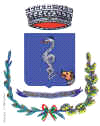 COMUNE DI ITRIProvincia di LatinaREGOLAMENTOPER LA PESATURA DELLEPOSIZIONI ORGANIZZATIVESISTEMA DI GRADUAZIONEapprovato con deliberazione di Giunta Comunale n° 161 del 28/12/2017INDICEPremessa								Art. 1 - Istituzione Area delle Posizioni Organizzative				Art. 2 - Criteri di individuazione dell'incarico di Posizione organizzativa	Art. 3 - Criteri di graduazione delle Posizioni Organizzative			Art. 4 - Durata, rinnovo e revoca dell'incarico				Art. 5 - Titolarità e Sostituti						Art. 6 - Incarichi a personale a tempo parziale				Art. 7 - Rinuncia all'incarico						Art. 8 - Orario di lavoro							Art. 9 - Compensi incaricati di Posizione organizzativa – deroghe		Art. 10 - Valutazione dei risultati						Art. 11 - Norma di rinvio							PremessaIl C.C.N.L. del 31 marzo 1999 ha previsto l'area delle posizioni organizzative che, per i Comuni privi di posizioni dirigenziali, sono riconducibili alla responsabilità di direzione dei Servizi/Uffici formalmente individuati nel modello organizzativo adottato, quindi, di norma, il vertice dell'organizzazione.La metodologia per la graduazione delle posizioni organizzative, la definizione dei requisiti per l'individuazione del responsabile e la valutazione della prestazione, adottata a seguito di informazione e concertazione con le rappresentanze sindacali dei criteri generali, si caratterizza per essere coerente con le finalità dell'istituto contrattuale, pur con la necessaria flessibilità che un'applicazione di questo genere richiede, avendo riflessi sulle opportunità di sviluppo professionale dei dipendenti contestualizzate nell'ambito dell'esigenza primaria organizzativa e di perseguimento delle finalità dell'Amministrazione.L'istituzione delle posizioni organizzative ha riflessi sul modello organizzativo, con l'obiettivo di renderlo funzionale, nonché sul coerente apprezzamento delle responsabilità assegnate sotto il profilo, in particolare, del trattamento economico, attraverso la graduazione.La definizione dei requisiti per l'attribuzione dell'incarico di responsabile della posizione organizzativa ha riflessi sulle opportunità di sviluppo professionale dei dipendenti nonché sull'adeguatezza delle competenze, possedute o che potranno essere sviluppate, di coloro che sono incaricati.Il metodo di valutazione della prestazione ha riflessi sulla corretta verifica della funzionalità della scelta dell'incaricato, in termini di conferma o revoca dell'incarico attribuito, nonché sul trattamento economico.La metodologia in esame si caratterizza, quindi, per la definizione dei criteri inerenti i seguenti aspetti:a) individuazione delle posizioni organizzative; b) graduazione delle posizioni organizzative;c) requisiti per l'attribuzione dell'incarico di responsabile; d) attribuzione dell'incarico di responsabile;e) valutazione della prestazione;f) revoca dell'incarico di responsabile.Art. 1 - Istituzione Area delle posizioni organizzativeAi sensi degli artt. 8 e seg. del CCNL 31.03.1999 e dell'art. 15 del CCNL 22.01.2004 del comparto Regioni ed Autonomie Locali l'Ente istituisce l'Area delle Posizioni Organizzative.La Giunta Comunale istituisce, nell'ambito del modello organizzativo adottato, nonché delle previsioni contenute nel regolamento per l'ordinamento generale degli uffici e dei servizi le Posizioni organizzative per la direzione dei Servizi.La Giunta Comunale modifica o revoca l'Area delle Posizioni organizzative, in funzione dei miglioramenti del modello organizzativo che deve essere costantemente adattato ed orientato al perseguimento delle finalità dell'Amministrazione attraverso una gestione efficiente ed efficace delle attività.Presupposto dell'istituzione delle Posizioni organizzative è l'assegnazione di un maggior livello di responsabilità di risultato rispetto al personale dell'analoga categoria.Alla posizione organizzativa sono attribuiti parte degli obiettivi di PEG/PDO/Piano della Performance, assegnati con atto della Giunta comunale, oltre alle funzioni già previste nel regolamento sull'ordinamento generale degli uffici e dei servizi.L'istituto dell'Area delle posizioni organizzative è disciplinato, in modo completo ed organico, dai Contratti Collettivi Nazionali di Lavoro. In particolare, costituiscono riferimenti normativi vincolanti i seguenti articoli contrattuali:- articolo 8, CCNL del 31.03.1999, che istituisce e definisce l'Area delle posizioni organizzative;- articolo 9 CCNL del 31.03.1999, che indica le modalità di conferimento e revoca degli incarichi di Posizione Organizzativa;- articolo 10 CCNL 31.03.1999, che disciplina il trattamento economico spettante al personale incaricato, demandando a ciascun Ente la determinazione della "graduazione della retribuzione di posizione in rapporto a ciascuna delle Posizioni organizzative previamente individuate";- l'articolo 15 CCNL 22.01.2004, che stabilisce: "Negli Enti privi di personale con qualifica dirigenziale, i responsabili delle strutture apicali secondo l'ordinamento organizzativo dell'Ente, sono titolari delle Posizioni organizzative disciplinate dagli articoli 8 e seguenti del CCNL del 31.03.1999";Il trattamento economico accessorio del personale titolare delle Posizioni organizzative è composto dalla Retribuzione di posizione e dalla Retribuzione di risultato.Tale trattamento assorbe tutte le competenze accessorie e le indennità previste dal vigente contratto collettivo nazionale.Art. 2 - Criteri di individuazione per il conferimento dell'incarico di Posizione organizzativaL'Ente determina, considerando le sue dimensioni, le risorse del proprio bilancio e la sua struttura organizzativa, il numero delle Posizioni organizzative, nonché' il valore da attribuire alle singole Posizioni e la durata degli incarichi ai titolari.Negli enti privi di figure dirigenziali, la titolarità di posizione organizzativa accompagna, obbligatoriamente, l'incarico di direzione di una struttura di massima dimensione e la relativa attribuzione delle funzioni dirigenziali. Tale incarico viene affidato dal Sindaco, secondo il combinato disposto degli arti. 50, comma 10, e 109, comma 2, del TUEL.Le Posizioni organizzative, presso il Comune di Itri, sono assegnate, ai sensi dell'articolo 9, comma 2 del CCNL 31.03.1999, ai dipendenti inquadrati nella categoria "D", salva l’applicazione dell’art. 109, comma 2, del TUEL 267/2000.I titolari di Posizione organizzativa sono individuati, in particolare, secondo l'articolo 19, comma 1, del D.Lgs. 165 del 30 marzo 2001 e s.m.i., tenendo conto dei seguenti criteri:a) posizione giuridica posseduta all'interno della categoria D;b) della natura e delle caratteristiche dei programmi da realizzare; c) della complessità della struttura da dirigere;d) delle attitudini, delle capacità professionali e dell'esperienza acquisita; e) dei requisiti culturali posseduti;f) delle esperienze di direzione maturate all'esterno dell'amministrazione di appartenenza;Gli incarichi di responsabile di Posizione organizzativa sono attribuiti dal Sindaco ai dipendenti ascritti alla categoria D del vigente ordinamento professionale che abbiano maturato almeno un anno di servizio e, comunque, superato il periodo di prova, nella predetta categoria (indipendentemente dal profilo professionale rivestito e dalla posizione economica di appartenenza), in servizio a tempo pieno e part- time, anche se comandati da altri Enti.La durata dell'incarico è fissata nell'atto di conferimento per un periodo di un anno e, di norma, la scadenza e fissata al 31 dicembre di ogni anno, salvo diversa scadenza indicata nel Decreto di nomina, ma non superiore al mandato del Sindaco.AI fine di garantire fa continuità nella gestione, alla scadenza gli incaricati di Posizione organizzativa continuano a svolgere le funzioni relative all'incarico cessato per un periodo non superiore a 60 giorni.Art. 3 - Criteri di graduazione delle Posizioni OrganizzativeIl sistema di valutazione prevede l'individuazione di criteri che a loro volta si scompongono in elementi e sotto elementi di valutazione, con punteggi collegati a ciascun indicatore, come riportato nella Tabella allegato A), al presente regolamento, come sotto riportati:FATTORI DI VALUTAZIONEA) Complessità organizzativa;B) Intensità delle relazioni e complessità dei rapporti da gestire; C) Posizione funzionale dell'unità organizzativa;D) Competenza professionale;E) Responsabilità gestionali.La pesatura delle posizioni organizzative viene effettuata dall’Organismo di valutazione dell'Ente, e approvato dalla Giunta comunale, prima dell'affidamento dell'incarico, tenendo conto dell'assetto organizzativo dell'ente.L'importo della Retribuzione di posizione varia da un minimo di € 5.164,57= ad un massimo di € 12.911,42=, annui lordi per tredici mensilità.Ai fini dell'assegnazione della retribuzione di posizione, di cui all'art. 10 del CCNL 31 marzo 1999, a ciascuna posizione organizzativa è assegnato un punteggio, sulla base dei parametri contenuti nell'allegato A) del presente regolamento che ne individua il valore economico.E' fatto divieto di corrispondere trattamenti economici di posizione sostanzialmente omologhi a posizioni organizzative obiettivamente non comparabili sul piano della complessità gestionale ed organizzativa e delle connesse responsabilità.L'indennità è determinata in base al punteggio attribuito e la relativa fascia di appartenenza come riportato nella tabella allegato A) del presente regolamento.Art. 4 - Durata, rinnovo e revoca dell'incarico1. Gli incarichi di Posizione organizzativa non possono essere di durata superiore ad anni 5 (cinque), ovvero per la durata stabilita nell'atto di nomina e, comunque, non oltre il mandato del Sindaco. Alla scadenza gli incarichi cessano automaticamente, salvo espresso rinnovo con formale provvedimento del Sindaco. Gli incarichi di Posizione organizzativa possono essere revocati con atto motivato per le seguenti cause:intervenuti mutamenti organizzativi;inosservanza delle direttive del Sindaco;risultati negativi oggetto di specifico accertamento.2. Il soggetto competente alla revoca dell'incarico è il Sindaco.L'atto di revoca comporta:a. la cessazione immediata dell'incarico di Posizione organizzativa e di responsabilità;b. la perdita immediata della retribuzione di posizione connessa;c. la non attribuzione della indennità di risultato;d. eventuali altri provvedimenti di natura disciplinare connessi alla gravità delle inadempienzeaccertate.il dipendente resta inquadrato nella categoria di appartenenza e restituito alle funzioni del profilo professionale di appartenenza;3. Prima dell'adozione dell'atto di revoca, il Sindaco per il tramite del Segretario comunale, deve darne comunicazione all'interessato e questi ha facoltà di essere sentito assistito dall'organizzazione sindacale cui aderisce o conferisce mandato, ovvero da persona di fiducia.Art. 5 - Titolarità e Sostituti1. La titolarità dell'incarico di Posizione organizzativa è requisito per l'erogazione dei relativi compensi.2. Nel caso in cui ad un Responsabile venga assegnata "ad interim" la direzione di un'altra Posizione organizzativa, la stessa verrà incrementata di una percentuale variabile dal 5 al 10%, in base alla complessità della Posizione da assegnare. Art. 6 - Incarichi a personale a tempo parziale1. Gli incarichi di Posizione organizzativa sono incompatibili con rapporto di lavoro a tempo parziale inferiore aI 50%;2. I lavoratori con rapporto di lavoro a tempo parziale dal 50%, e superiore, possono essere titolari di Posizione organizzative ed il relativo importo annuale è riproporzionato in base al tempo di lavoro.Art. 7 - Rinuncia all'incarico1. Il conferimento delle Posizioni organizzative rappresenta l'estrinsecazione del potere direttiva del datore di lavoro, sotto il profilo della specificazione delle mansioni esigibili, proprie della categoria D, secondo le previsioni contrattuali in materia ed è irrinunciabile;2. L'interruzione anticipata dell'incarico può avvenire, oltre che per revoca, per gravi motivi personali.Art. 8 - Orario di lavoro1. AI dipendente incaricato delle Posizioni organizzative è concessa la flessibilità necessaria nella gestione del suo tempo di lavoro, idonea al raggiungimento degli obiettivi assegnati, fermo restando il limite minimo di 36 ore medie settimanali in caso di full- time o a garantire le ore minime previste in caso di part- time.2. L'orario di lavoro minimo settimanale, è assoggettato alla vigente disciplina relativa a tutto il personale dell'Ente e agli ordinari controlli sulla relativa quantificazione.3. Il titolare di Posizione organizzativa deve garantire la propria presenza durante il normale orario di lavoro dei dipendenti oggetto di coordinamento.4. Le eventuali prestazioni lavorative, eccedenti le 36 ore, che gli interessati potrebbero aver effettuato, in relazione all'incarico affidato e agli obiettivi da conseguire, non possono essere riconosciute né come lavoro straordinario, con diritto a retribuzione né, come lavoro straordinario con diritto al riposo compensativo, ma sono ordinario orario di lavoro.5. In caso di prestazione lavorativa resa nel giorno del riposo settimanale, in considerazione della tutela costituzionale, legale e contrattuale, apprestata per tale riposo, il titolare di Posizione organizzativa avrà diritto a fruire di una giornata di riposo settimanale che potrà essere recuperata secondo modalità da concordare con il Segretario Generale.6. Ai medesimi si applicano tutte le categorie di permessi in essere e le forme di riduzione dell'orario previste per Legge o per CCNL.7. I titolari di Posizione organizzativa sono a disposizione dell'Amministrazione oltre l'orario d'obbligo, per le esigenze connesse alla funzionalità affidatagli, sono tenuti ad essere presenti ad incontri o riunioni convocati dall' Amministrazione.Art. 9 - Compensi incaricati di Posizione organizzativa - deroghe1. In linea di principio generale, le Retribuzioni di posizione e di risultato spettanti per incaricati dì Posizione organizzativa assorbono e ricomprendono ogni trattamento accessorio per i titolari;2. La contrattazione nazionale in materia prevede deroghe al principio dell'omnicomprensività soltanto nei casi di:a) compensi connessi agli incarichi di progettazione, ai sensi dell'art. 113 del D. Lgs. 50/2016;b) compensi per i professionisti legali, ai sensi dell'art. 27 CCNL 14.09.2000;c) compensi per lo straordinario elettorale e dei compensi ISTAT, ai sensi dell'art. 39, comma 2, del CCNL 14.09.2000;d) indennità di vigilanza prevista dall'art. 37 comma 1, lett. b) del CCNL 06.07.1995, ai sensi dell'art. 35 del CCNL 14.09.2000;e) compensi connessi agli effetti applicativi dell'art. 12, comma 1, lett. b) della legge n. 556/1996, spese del giudizio, ai sensi dell'art. 8, comma 1, del CCNL 05.10.2001;f) compenso per lavoro straordinario elettorale prestato nel giorno di riposo settimanale, ai sensi dell'Art. 16 del CCNL 05.10.2001;g) compensi per lavoro straordinario connesso a calamità naturali, ai sensi dell'art. 40 del CCNL 22.01.2014;h) compensi (art. 6 del CCNL 09.05.2006) connessi ai progetti di condono edilizio, secondo le disposizioni della legge n. 326/2003;i) compensi connessi ai progetti di recupero evasione tributaria (art. 59, comma 1, lett. p, del D.Lgs. n. 446/1997 e art. 15, commi 2 e 5, del CCNL 1/4/1999), ai sensi dell’art. 8, comma 1, del CCNL (05.10.2001).Art. 10 - Valutazione dei risultati1. Per tutte le posizioni organizzative individuate, l'importo della Retribuzione di risultato è stabilito da un minimo del 10% ad un massimo del 25% della Retribuzione di posizione attribuita.2. I risultati delle attività svolte dai titolari delle Posizioni organizzative sono valutati dall’O.I.V., al 31 dicembre di ciascun anno, sulla base dei criteri generali e delle metodologie approvati con Deliberazione di Giunta Comunale relativa al   "Piano degli Obiettivi dell’anno di riferimento ".3. Entro il mese di gennaio il titolare di Posizione organizzativa redige una relazione dettagliata sull'attività svolta da inviare al Segretario Generale.4. La valutazione è formalizzata con deliberazione della Giunta comunale.5. In caso di valutazione non positiva, prima di procedere alla definitiva formalizzazione della valutazione stessa, il Presidente dell’Organismo di valutazione, di concerto con il Segretario Generale, acquisisce in contraddittorio le controdeduzioni del dipendente interessato, anche assistito dalla Organizzazione Sindacale cui aderisce o conferisce mandato, ovvero da persona di sua fiducia.Art. 11 Norma di rinvio - entrata in vigore	1. Per quanto non espressamente previsto nel presente regolamento saranno osservati, in quantoapplicabili:a) Il D.Lgs. n. 286/1999 e s.m.i.;b) Il D.Lgs. n. 267/2000 e s.m.i.;	.c) Il D.Lgs. n. 165/2001 e s.m.i.;d) Il D.Lgs. n. 150/2009 e s.m. i.;e) I CCNL del personale del comparto delle Regioni ed Autonomie locali vigenti nel tempo;f) Il vigente Regolamento comunale sull'ordinamento generale degli uffici e dei sevizi.2. Le norme del presente regolamento si intenderanno modificate per effetto di sopravvenute norme vincolanti sovra ordinate. In tali casi, nelle more della modifica del presente regolamento, si applicherà la norma sovra ordinata.3. Il presente regolamento entrerà in vigore con decorrenza dal   01/01/2017.4. Con l'entrata in vigore del presente regolamento sono abrogate tutte le norme regolamentari con esso contrastanti.COMUNE DI ITRI  PROVINCIA DI LATINAAllegato A)AREA POSIZIONI ORGANIZZATIVE - SISTEMA DI GRADUAZIONECRITERI DI VALUTAZIONE APPROVATI CON DELIBERA DI G.C. N.____ del ______________  CriteriParametri di valutazioneValutazione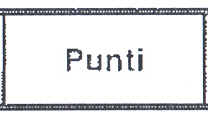 Punteggio attribuitoTabella esemplificativa di attribuzione del punteggio per la determinazione della retribuzione di Posizione OrganizzativaCOEFFICIENTE ECONOMICO DI POSIZIONE MASSIMO RAGGIUNGIBILE: 135 PUNTI FORMULA DI APPLICAZIONECoefficiente economico di posizione raggiunto dalla Posizione Organizzativa considerata:Retribuzione di Posizione organizzativa massima attribuibile  € 12.911,42Importo della retribuzione di Posizione minima attribuibile    €   5.164,57Calcolo della retribuzione di posizione organizzativa in base al punteggio conseguito: da 54 a 73 ______________ €  5.164,57;da 74 a 93 ______________ €  7.500,00;da 94 a 114_____________€  10.000,00;da 115 a 135____________ € 12.911,42.CriteriParametri di valutazioneValutazionePuntiPunteggioValutazionePuntiattribuitoRisorse umane gestite - da valutarsi in base alFino a 3 unità 4numero dei dipendenti assegnati e gestitiDa 4 a 5 unità6direttamente. Esprime il peso del coordinamentoDa 6 a 9 unità8gestionale del personale per le attività svolte(le unità lavorative assegnate in quota parte si computano comunque come una unità)oltre 9 unità10Numero dei capitoli (o interventi) di bilancioFino a 104gestiti SU delega o su PEG. E costituito dallaFino a 156rilevazione quantitativa dei capitoli di entrata e diFino a 308spesa del bilancio di previsione assegnati con ilFino a 308PEGOltre 3010Quantificazione complessiva delle risorseFino a 350.0004finanziarie gestite su delega c su PEG. É dataFino a 800.0006dalla somma delle risorse finanziarie allocate neicapitoli di bilancio assegnati o di pertinenza dellaFino a 1.200.0008COMPLESSITA'P.O. (entrata e spesa)Oltre 1.200.00010ORGANIZZATIVAMediaMedia4Complessità organizzativa della struttura gestitaSignificativa6da valutarsi in base al numero, alla diversità edSignificativaalla complessità dei servizi gestitiRilevante8Elevata10Media4Tipologia dei processi - da valutarsi in base alSignificativa6livello di standardizzazione ed in base al livello diSignificativaprogrammazione dei processi gestiti dalla P.O.Rilevante8Elevata10Media4Variabilità del contesto di riferimento (normativo,Significativa6tecnologico ed organizzativo)Rilevante8Elevata10Media4Da valutarsi in base all'intensità delle relazioniSignificativa6interne con gli altri serviziRilevante8Intensità delle relazioni eElevata10complessità dei rapporti daElevata10gestireMedia66Da valutarsi in base all'intensità delle relazioniSignificativa9con soggetti istituzionali, produttivi, socialiesterni ovvero con l'utenzaRilevante12Elevata15Media66Da valutare in base alla collocazione nellaPosizione funzionale dell'unitàstruttura (hanno maggior peso le strutture cheSignificativa9organizzativahanno rapporti diretti con Sindaco. Segretario eRilevante12componenti organi collegiali)Elevata15Media66Da valutarsi in base all'esperienza richiesta perSignificativa9Competenza professionalecopertura ruolo ed alla frequenza diaggiornamento necessariaRilevante12Elevata15Da valutare in rapporto al grado di responsabilitàMedia44civile, contabile, amministrativa, penale e diSignificativa6risultato connessa allo svolgimento delle funzioniRilevante8assegnateElevata10Responsabilità gestionaliResponsabilità gestionaliMedia44Da valutare in base alla quantità deiDa valutare in base alla quantità deiSignificativa6provvedimenti dirigenziali direttamente adottatiSignificativanell'anno precedente a quello di valutazioneRilevante8Elevata10